ЕПИДЕМИОЛОГИЧНА ОБСТАНОВКА ЗА ОБЛАСТ ДОБРИЧ През периода са регистрирани общо 805 случая на заразни заболявания, от които 81 случая на грип и остри респираторни заболявания (ОРЗ).Общата заболяемост от грип и ОРЗ за областта е 98,34 %ооо на 10000 души.     Регистрирани остри респираторни заболявания (ОРЗ) по възрастови групи през периода: 709 регистрирани случая на заболели от COVID-19. Заболяемост за областта за 14 дни на 100 000 жители към 20.02.2022г. – 926,6 %000 при 1057,7 %000 за РБългария.13 случая на въздушно-капкова инфекция – 12 на варицела и 1 на туберкулоза;1 случай на инфекция с множествен механизъм на предаване – сифилис; 1 случай на паразитологична инфекция –  ехинококоза.На територията на област Добрич през отчетния период няма регистрирани хранителни взривове.ДИРЕКЦИЯ „НАДЗОР НА ЗАРАЗНИТЕ БОЛЕСТИ”Извършени са епидемиологични проучвания на регистрирани заразни болести -724 бр.В отдел Медицински изследвания са изработени 90бр. бързи антигенни тестове с 35 положителни резултата.През консултативния кабинет по СПИН /КАБКИС/ с преминало 1 лице. ДИРЕКЦИЯ „МЕДИЦИНСКИ ДЕЙНОСТИ”Извършени са общо 6 проверки, от които 2 на лечебни заведения за болнична помощ, 4 на лечебни заведения за извънболнична помощ. Няма установени нарушения. Подготвени и изпратени документи за промяна в обстоятелствата към Изпълнителна Агенция Медицински надзор – 1 бр.Издадени са 2 заповеди за промяна на състава на ЛКК или промяна часовете за заседания.Приети  и обработени  жалби- 2 бр.За периода в РКМЕ са приети и обработени 139 медицински досиета, извършени са 99 справки, изготвени са 194 преписки и 125 бр. МЕД за протокола за ТП на НОИ, проверени са 193 експертни решения (ЕР).ДИРЕКЦИЯ „ОБЩЕСТВЕНО ЗДРАВЕ”Предварителен здравен контрол: 1 експертен съвет при РЗИ-Добрич. Разгледани са 6 проектни документации, издадени са 3 становища по процедурите на  ЗООС и  3 здравни заключения. Взето участие в експертен съвет на община Балчик, разгледани са 13 документа, издадено е 1 становище. Взето участие в комисия по чл. 17 от Закона за опазване на земеделските земи.Извършени са 4 проверки на обекти с обществено предназначение (ООП) в процедура по регистрация, включително и проверка на предписания. Издадени са 2 предписания за задължителни хигиенни мерки. Регистриран, съгласно Закона за здравето е 1 ООП.  През периода са извършени общо 7 основни проверки по текущия здравен контрол. Реализираните насочени проверки са общо 87: 16 от тях са извършени във връзка с контрола по тютюнопушенето и продажбата на алкохол; 6 – контрол върху ДДД-мероприятията; 2 – по проверка на сигнали; 4 – по проверка на предписание; проверени са 39 лични здравни документации относно спазване изискванията на Наредба № 15/27.06.2006 г. за здравните изисквания към лицата, работещи в тях; 20 – в обекти с обществено предназначение, заведения за обществено хранене и обществено достъпни места относно спазване на противоепидемичните мерки.Във връзка с усложнената епидемична обстановка и разпространението на COVID-19, се извършват епидемиологични проучвания и поставят под карантина и в изолация лица. Изготвят се  предписания за поставяне  под карантина на контактни и за изолация на заболели от COVID-19 лица.Лабораторен контрол:Питейни води: физико-химичен и микробиологичен контрол – 7 бр. проби – съответстват на нормативните изисквания.Във връзка с постъпил сигнал и проведен насочен здравен контрол – 2 бр. проби – съответстват на нормативните изисквания.Минерални води: не са пробонабирани.Води за къпане: не са пробонабирани.Козметични продукти: не са пробонабирани.Биоциди и дезинфекционни разтвори: не са пробонабирани.Физични фактори на средата: не са измервани.По отношение на констатираните отклонения от здравните норми са предприети следните административно-наказателни мерки: -  издадени са 7 предписание за провеждане на хигиенни и противоепидемични мерки; - съставени са 7 акта за установени административни нарушения, 1 от които на юридическо лице.Дейности по профилактика на болестите и промоция на здравето (ПБПЗ):Проведени са 10 обучения  и 12 лекции с обхванати 461 лица в учебни заведения от гр. Добрич, гр. Ген. Тошево, гр. Каварна, гр. Тервел и с. Крушари, при провеждането на които са  предоставени 340 бр. здравно-образователни материали и 165 презерватива.Проведени са 2 масови прояви с 274 участници във връзка с кампания за 14.02 „Ден на влюбените“ и образователна кампания за здравния риск от употребата и злоупотребата с алкохол. Оказани 16 бр. методични дейности на 29 лица (педагози и медицински специалисти).Издаден е информационен бюлетин във връзка с отбелязване на 14.02.2021.2 г. – „Свети Валентин – Ден на влюбените“ и антиспин кампания 2022 г. – втори етап, който е изпратен до местни медийни и електронни издания.СЕДМИЧЕН ОТЧЕТ ПО СПАЗВАНЕ ЗАБРАНАТА ЗА ТЮТЮНОПУШЕНЕЗа периода 11.02- 17.02.2022 г. по чл. 56 от Закона за здравето са извършени 13 проверки в 13 обекта (4 обекта за хранене и развлечения, 1 детско/ учебно заведение, 8 други закрити обществени места по смисъла на § 1а от допълнителните разпоредби на Закона за здравето). Констатирани са нарушения на въведените забрани и ограничения за тютюнопушене в закритите и някои открити обществени места. Издаден е 1 акт на юридическо лице за допускане на тютюнопушене в стопанисвания от него обект.Д-Р СВЕТЛА АНГЕЛОВАДиректор на Регионална здравна инспекция-Добрич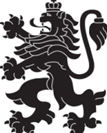 РЕПУБЛИКА БЪЛГАРИЯМинистерство на здравеопазванетоРегионална здравна инспекция-ДобричСЕДМИЧЕН ОПЕРАТИВЕН БЮЛЕТИН НА РЗИ-ДОБРИЧза периода- 11.02- 17.02.2022 г. (7- ма седмица)  0-4 г.5-14 г.15-29 г.30-64 г+65 г.общоЗаболяемост %оо191573468198,34%ооо